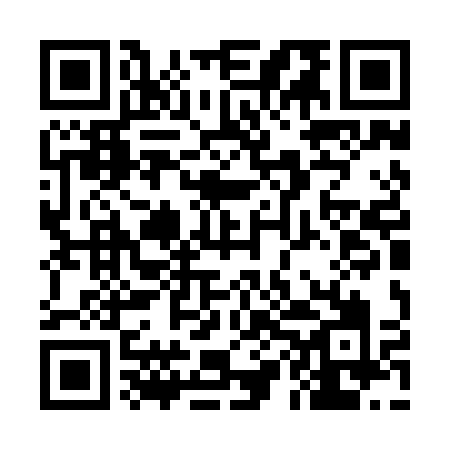 Prayer times for Zgliczyn Glinki, PolandMon 1 Apr 2024 - Tue 30 Apr 2024High Latitude Method: Angle Based RulePrayer Calculation Method: Muslim World LeagueAsar Calculation Method: HanafiPrayer times provided by https://www.salahtimes.comDateDayFajrSunriseDhuhrAsrMaghribIsha1Mon4:096:1312:445:107:159:112Tue4:066:1112:435:117:179:143Wed4:036:0812:435:137:199:164Thu4:006:0612:435:147:219:185Fri3:576:0312:425:157:229:216Sat3:546:0112:425:167:249:237Sun3:515:5912:425:187:269:268Mon3:485:5612:425:197:289:289Tue3:445:5412:415:207:309:3110Wed3:415:5212:415:217:319:3411Thu3:385:4912:415:237:339:3612Fri3:355:4712:405:247:359:3913Sat3:315:4512:405:257:379:4214Sun3:285:4312:405:267:389:4415Mon3:255:4012:405:287:409:4716Tue3:215:3812:405:297:429:5017Wed3:185:3612:395:307:449:5318Thu3:145:3412:395:317:469:5619Fri3:115:3112:395:327:479:5920Sat3:075:2912:395:337:4910:0121Sun3:045:2712:385:357:5110:0522Mon3:005:2512:385:367:5310:0823Tue2:565:2312:385:377:5410:1124Wed2:525:2112:385:387:5610:1425Thu2:495:1812:385:397:5810:1726Fri2:455:1612:385:408:0010:2027Sat2:415:1412:375:418:0110:2428Sun2:375:1212:375:428:0310:2729Mon2:335:1012:375:448:0510:3130Tue2:295:0812:375:458:0710:34